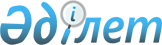 Об утверждении Положения о коммунальном государственном учреждении "Аппарат акима города Алматы"
					
			Утративший силу
			
			
		
					Постановление акимата города Алматы от 17 апреля 2014 года N 2/258. Зарегистрировано в Департаменте юстиции города Алматы 5 мая 2014 года за N 1037. Утратило силу постановлением акимата города Алматы от 11 августа 2016 года № 3/376
      Сноска. Утратило силу постановлением акимата города Алматы от 11.08.2016 № 3/376. 
      В соответствии с Законом Республики Казахстан от 23 января 2001 года "О местном государственном управлении и самоуправлении в Республике Казахстан", акимат города Алматы ПОСТАНОВЛЯЕТ:
      1. Утвердить прилагаемое Положение о коммунальном государственном учреждении "Аппарат акима города Алматы".
      2. Коммунальному государственному учреждению "Аппарат акима города Алматы" в установленном законодательством порядке:
      1) известить органы юстиции города Алматы о внесенных изменениях в его Учредительные документы;
      2) обеспечить размещение настоящего постановления на интернет-ресурсе акимата города Алматы.
      3. Контроль за исполнением настоящего постановления возложить на руководителя аппарата акима города Алматы Б. Карымсакова.
      4. Настоящее постановление вступает в силу со дня государственной регистрации в органах юстиции и вводится в действие по истечении десяти календарных дней после дня его первого официального опубликования. Положение
о коммунальном государственном учреждении
"Аппарат акима города Алматы"
1. Общие положения
      1. Коммунальное государственное учреждение "Аппарат акима города Алматы" является государственным органом, осуществляющим информационно-аналитическое, организационно-правовое, протокольное, документационное и материально-техническое обеспечение деятельности акимата и акима города Алматы.
      2. Коммунальное государственное учреждение "Аппарат акима города Алматы", осуществляет свою деятельность в соответствии с Конституцией и Законами Республики Казахстан, актами Президента и Правительства Республики Казахстан, иными нормативными правовыми актами, а также настоящим Положением.
      3. Коммунальное государственное учреждение "Аппарат акима города Алматы" является юридическим лицом в организационно-правовой форме государственного учреждения, имеет печати и штампы со своим наименованием на государственном языке, бланки установленного образца в соответствии с законодательством Республики Казахстан счета в органах казначейства.
      4. Коммунальное государственное учреждение "Аппарат акима города Алматы" вступает в гражданско-правовые отношения от собственного имени.
      5. Коммунальное государственное учреждение "Аппарат акима города Алматы" имеет право выступать стороной гражданско-правовых отношений от имени государства, если оно уполномочено на это в соответствии с законодательством.
      6. Коммунальное государственное учреждение "Аппарат акима города Алматы" по вопросам своей компетенции в установленном законодательством порядке принимает решения, оформляемые приказами руководителя аппарата акима города Алматы и другими актами, предусмотренными законодательством Республики Казахстан.
      7. Структура и лимит штатной численности коммунального государственного учреждения "Аппарат акима города Алматы" утверждаются в соответствии с действующим законодательством.
      8. Местонахождение юридического лица: 050001, город Алматы, площадь Республики, 4.
      9. Полное наименование: 
      на государственном языке: "Алматы қаласы әкімінің аппараты" коммуналдық мемлекеттік мекемесі;
      на русском языке: Коммунальное государственное учреждение "Аппарат акима города Алматы".
      10. Настоящее Положение является учредительным документом коммунального государственного учреждения "Аппарат акима города Алматы".
      11. Финансирование деятельности коммунального государственного учреждения "Аппарат акима города Алматы" осуществляется из местного бюджета.
      12. Коммунальному государственному учреждению "Аппарат акима города Алматы" запрещается вступать в договорные отношения с субъектами предпринимательства на предмет выполнения обязанностей, являющиеся функциями коммунального государственного учреждения "Аппарат акима города Алматы".
      Если коммунальному государственному учреждению "Аппарат акима города Алматы" законодательными актами Республики Казахстан предоставлено право осуществлять приносящую доходы деятельность, то доходы, полученные от такой деятельности, направляются в доход государственного бюджета. 2. Миссия, основные задачи, функции, права и
обязанности коммунального государственного
учреждения "Аппарат акима города Алматы"
      13. В соответствии с Законом Республики Казахстан от 23 января 2001 года "О местном государственном управлении и самоуправлении в Республике Казахстан" определена миссия коммунального государственного учреждения "Аппарат акима города Алматы" - информационно-аналитическое, организационно-правовое и материально-техническое обеспечение деятельности акимата и акима города Алматы.
      14. Задачи коммунального государственного учреждения "Аппарат акима города Алматы" определены статьями 29, 38 Закона Республики Казахстан "О местном государственном управлении и самоуправлении в Республики Казахстан", Указом Президента Республики Казахстан от 19 марта 2010 года № 954 "О Системе ежегодной оценки эффективности деятельности центральных государственных и местных исполнительных органов областей, города республиканского значения, столицы":
      1) организация и обеспечение исполнения Законов Республики Казахстан, актов Президента и Правительства Республики Казахстан и контроль за их исполнением, расположенными на территории города предприятиями, организациями, учреждениями и гражданами;
      2) обеспечение взаимодействия с Администрацией Президента Республики Казахстан, Канцелярией Премьер-Министра Республики Казахстан, Правительством Республики Казахстан, Парламентом, представительным органом города – Маслихатом города Алматы, территориальными подразделениями центральных государственных органов, исполнительными органами, финансируемые из местного бюджета, средствами массовой информации, общественными организациями и гражданами;
      3) оценка эффективности деятельности государственных органов, в том числе, контроль за исполнением актов и поручений акима города, выработка рекомендаций по дальнейшему совершенствованию деятельности государственных органов;
      4) осуществление иных задач, определяемых акимом города.
      15. Функции коммунального государственного учреждения "Аппарат акима города Алматы" определены в соответствии со статьей 9-2 Закона Республики Казахстан от 27 ноября 2000 года "Об административных процедурах", статьей 38 Закона Республики Казахстан от 23 января 2001 года "О местном государственном управлении и самоуправлении в Республике Казахстан":
      1) информационно-аналитическое, правовое, организационное, протокольное, документационное, материально-техническое и иное обеспечение акимата и акима города Алматы;
      2) изучение и анализ внутриполитической и экономической ситуации в городе, прогнозирование ее развития, анализ работы местных исполнительных органов, финансируемых из местного бюджета;
      3) проведение анализа состояния исполнительской дисциплины и информирование акима города;
      4) осуществление контроля за исполнением актов и поручений Президента, Правительства и центральных государственных органов Республики Казахстан, постановлений акимата города, решений, распоряжений и поручений акима города;
      5) осуществление организационной подготовки и проведения мероприятий по вопросам проведения выборов в рамках законодательства о выборах в Республике Казахстан;
      6) организация работы по вопросам административно-территориального устройства, жизнеобеспечения и развития инфраструктуры, транспортной инфраструктуры, территориального развития;
      7) осуществление анализа социально-экономического положения города, стратегическое планирование, прогноз и выработка перспективных направлений развития;
      8) координация деятельности в социально-культурной сфере;
      9) организация взаимодействия и координация деятельности правоохранительных органов по межведомственным вопросам, в том числе по вопросам обеспечения охраны общественного порядка и безопасности, борьбы с преступностью, противодействия коррупции и профилактики терроризма на территории города;
      10) организация и координация проведения акимом города и акимами районов отчетных встреч с населением;
      11) планирование и организация подготовки и проведение заседаний акимата города, совещаний акима города и его заместителей, руководства аппарата акима города, семинаров и иных мероприятий, осуществление оформления и рассылки материалов и протоколов совещаний;
      12) осуществление информационно-аналитического и организационного обеспечения деятельности Ассамблеи народа Казахстана города Алматы, в том числе проведение мероприятий с участием Председателя Ассамблеи народа Казахстана города Алматы;
      13) обеспечение соблюдения Регламента акимата города Алматы в пределах своей компетенции;
      14) по поручению акима города представление и защита интересов акимата и акима города в судах, рассмотрение актов прокурорского реагирования;
      15) осуществление контроля за соблюдением качества предоставления государственных услуг;
      16) оценка эффективности исполнительных органов, финансируемых из местного бюджета, по следующим направлениям:
      оказание государственных услуг;
      управление персоналом;
      применение информационных технологий;
      17) организация и ведение делопроизводства коммунального государственного учреждения "Аппарат акима города Алматы", в том числе секретного, специальной связи, обработка корреспонденции, обеспечение в соответствии с требованиями нормативных правовых актов, режима секретности, пропускного и внутриобъектового режима в здании коммунального государственного учреждения "Аппарат акима города Алматы";
      18) организация работы по совершенствованию местного государственного управления и самоуправления;
      19) координация деятельности аппаратов акимов районов, исполнительных органов, финансируемых из местного бюджета, совершенствование их работы;
      20) организация работы по взаимодействию акима города со средствами массовой информации, обеспечению освещения деятельности акимата и акима города в средствах массовой информации;
      21) организация работы по реализации гендерной политики;
      22) организация кадровой политики;
      23) организация работы по представлению к награждению государственными наградами, грамотами акима города;
      24) экспертиза проектов постановлений акимата города, решений и распоряжений акима города на соответствие действующему законодательству Республики Казахстан;
      25) проведение правового мониторинга нормативных правовых актов, а также координация нормотворческой деятельности;
      26) обеспечение опубликования нормативных правовых актов акима и акимата города в средствах массовой информации;
      27) проведение в соответствии с Регламентом акимата города экспертизы финансово-экономических, правовых и иных аспектов проектов постановлений акимата города, проектов решений и распоряжений, принимаемых акимом города, а также приказов руководителя коммунального государственного учреждения "Аппарат акима города Алматы", подготовка по результатам экспертизы заключений (справок);
      28) организация работы по составлению списков кандидатов в присяжные заседатели;
      29) обеспечение рассмотрения обращений физических и юридических лиц;
      30) информационное обеспечение деятельности акима города;
      31) организация работ по повышению уровня информатизации и развитию систем "электронного акимата";
      32) осуществление внутреннего контроля по направлениям деятельности государственного органа с целью повышения качества и производительности его работы;
      33) обеспечение выполнения мероприятий по мобилизационной подготовке и мобилизации;
      34) содействие местным органам военного управления в их работе в мирное время и при объявлении мобилизации;
      35) организация работы по бронированию военнообязанных;
      36) реализация комплекса мероприятий по переводу государственных органов и организаций на функционирование в период мобилизации, военного положения и в военное время;
      37) разработка и утверждение мобилизационных планов;
      38) организация совместно с территориальным органом уполномоченного органа выполнения мероприятий по предупреждению и ликвидации чрезвычайных ситуаций местного масштаба;
      39) организация работы комиссии по предупреждению и ликвидации чрезвычайных ситуаций;
      40) обеспечение в соответствии с утвержденными бюджетными назначениями исполнения местного бюджета по предупреждению и ликвидации чрезвычайных ситуаций;
      41) поэтапное внедрение делопроизводства на государственный язык;
      42) иные функции, возложенные акимом города на коммунальное государственное учреждение "Аппарат акима города Алматы".
      Сноска. Пункт 15 - в редакции постановления акима города Алматы 22.12.2015 № 4/665 (вводится в действие по истечении десяти календарных дней после дня его первого официального опубликования).


       16. В целях реализации основных задач и осуществления своих функций коммунальное государственное учреждение "Аппарат акима города Алматы", в пределах своей компетенции, вправе:
      1) вести служебную переписку, в том числе секретную с использованием специальной связи и системы передачи данных с государственными органами и иными организациями по вопросам, отнесенными к ведению коммунального государственного учреждения "Аппарат акима города Алматы";
      2) осуществлять экспертизу и подготовку заключений по проектам актов акимата и акима города, подготовленных государственными органами;
      3) по поручениям акима города и его заместителей готовить проекты постановлений акимата города, решений и распоряжений акима города;
      4) в случаях, установленных законодательством, возвращать проекты постановлений акимата города, решений и распоряжений акима города их разработчикам;
      5) контролировать наличие согласования проектов нормативных правовых и иных актов с заинтересованными государственными органами, и в случаях его отсутствия, возвращать соответствующие проекты в соответствии с Регламентом акимата города;
      6) направлять и возвращать корреспонденцию по вопросам, не требующим решений акимата города, в соответствующие государственные органы;
      7) созывать, по поручению акима города, совещания по рассмотрению разногласий государственных органов по проектам актов акимата города и акима города, а также по вопросам исполнения принятых нормативных правовых актов;
      8) в случаях проведения совещаний, в целях устранения замечаний по проектам нормативных правовых актов, приглашать на них должностных лиц государственных органов, занимающих должности не ниже заместителей первых руководителей;
      9) дорабатывать проекты постановлений акимата города, решений и распоряжений акима города совместно с государственными органами-разработчиками проектов нормативных правовых актов в рабочем порядке в случаях, когда разработчик согласен с устранением замечаний, высказанных в ходе проведения экспертизы;
      10) организовывать и участвовать в проведении проверок исполнения актов и поручений акима города, его заместителей и руководителя коммунального государственного учреждения "Аппарат акима города Алматы" и осуществлять контроль за их исполнением;
      11) проводить проверки в государственных органах по соблюдению требований делопроизводства, в том числе комплексные, тематические и контрольные проверки состояния обеспечения режима секретности и ведения секретного делопроизводства, а также использования защитных средств и защищенной печатно-бланочной продукции;
      12) вносить предложения об ответственности руководителей государственных органов за неисполнение или ненадлежащее исполнение поручений акима города и его заместителей;
      13) осуществлять иные права в соответствии с законодательством.
      17. Работники коммунального государственного учреждения "Аппарат акима города Алматы" могут участвовать в работе консультативно-совещательных органов при акимате города, а также в комиссиях и рабочих группах, образуемых соответствующими актами акима города.
      18. Требования коммунального государственного учреждения "Аппарат акима города Алматы" по представлению государственными органами необходимых материалов, сведений, а также по доработке проектов актов акимата города и акима города, подлежат исполнению в установленные законодательством сроки, если в поручениях акима города, его заместителей и Руководителя аппарата акима города Алматы не установлены другие сроки исполнения. 3. Организация деятельности коммунального
государственного учреждения "Аппарат
акима города Алматы"
      19. Руководство коммунальным государственным учреждением "Аппарат акима района города Алматы" осуществляется Руководителем аппарата акима города Алматы, который несет персональную ответственность за выполнению возложенных на коммунальное государственное учреждение "Аппарат акима города Алматы" задач и осуществление им своих функций.
      20. Руководитель аппарата акима города Алматы назначается на должность и освобождается от должности акимом города.
      21. Руководитель аппарата акима города Алматы имеет заместителей, которые назначаются на должности и освобождаются от должностей в соответствии с законодательством Республики Казахстан.
      22. Руководитель аппарата акима города Алматы:
      1) представляет на утверждение акиму города Положение о коммунальном государственном учреждении "Аппарат акима города Алматы", вносит предложения по распределению обязанностей между заместителями акима города, структуре и штатной численности коммунального государственного учреждения "Аппарат акима города Алматы", вносит в него изменения в пределах утвержденной штатной численности;
      2) координирует работу помощников, советников и главных инспекторов акима города Алматы, организует и направляет работу отделов и иных структурных подразделений коммунального государственного учреждения "Аппарат акима города Алматы", обеспечивает взаимодействие с иными государственными органами;
      3) вносит на рассмотрение акиму города предложения о назначении на должности и освобождении от должностей помощника акима города, советников и главных инспекторов акима города; руководителей отделов и иных структурных подразделений, главных специалистов коммунального государственного учреждения "Аппарат акима города Алматы", руководителей исполнительных органов, финансируемых из местного бюджета, и их заместителей;
      4) утверждает Положения об отделах коммунального государственного учреждения "Аппарат акима города Алматы";
      5) координирует работу по контролю за исполнением и соблюдением актов акимата города и акима города, исполнением его поручений, прохождением документов;
      6) представляет на подпись и рассмотрение акиму города проекты постановлений, решений и распоряжений акима города и другие адресуемые акиму города документы и материалы;
      7) издает приказы;
      8) устанавливает внутренний трудовой распорядок;
      9) утверждает смету расходов коммунального государственного учреждения "Аппарат акима города Алматы" и в ее пределах распоряжается финансовыми средствами;
      10) подписывает служебную документацию;
      11) в установленном законодательством порядке поощряет сотрудников коммунального государственного учреждения "Аппарат акима города Алматы" и налагает на них дисциплинарные взыскания;
      12) направляет сотрудников коммунального государственного учреждения "Аппарат акима города Алматы" в командировки, стажировки, на обучение в казахстанских и зарубежных учебных центрах и по иным видам повышения квалификации сотрудников;
      13) обеспечивает на постоянной основе связь Аппарата с Администрацией Президента Республики Казахстан, Канцелярией Премьер-Министра Республики Казахстан, Правительством Республики Казахстан, Парламентом, представительным органом города – Маслихатом города Алматы, городскими подразделениями, средствами массовой информации, общественными организациями и гражданами;
      14) организует и обеспечивает реализацию кадровой политики Акима города;
      15) принимает меры, направленные на противодействие коррупционным правонарушениям и несет персональную ответственность за принятие антикоррупционных мер;
      16) осуществляет другие полномочия, предусмотренные настоящим Положением, а также возложенные на него Акимом города;
      17) вправе делегировать выполнение отдельных своих полномочий иным руководящим должностным лицам коммунального государственного учреждения "Аппарат акима города Алматы".
      Руководитель аппарата акима города Алматы, в случае определения коммунального государственного учреждения "Аппарат акима города Алматы" – администратором бюджетной программы, осуществляет в установленном законодательством порядке, выполнение процедур организации и проведения государственных закупок.
      Исполнение полномочий руководителя аппарата акима города Алматы в период его отсутствия осуществляется лицом, его замещающим в соответствии с законодательством Республики Казахстан.
      23. Руководитель аппарата акима города Алматы определяет полномочия своих заместителей в соответствии с законодательством Республики Казахстан. 4. Имущество коммунального государственного учреждения
"Аппарат акима города Алматы"
      24. Коммунальное государственное учреждение "Аппарат акима города Алматы" может иметь на праве оперативного управления обособленное имущество в случаях, предусмотренных законодательством Республики Казахстан.
      Имущество коммунального государственного учреждения "Аппарат акима города Алматы" формируется за счет имущества, переданного ему собственником, а также имущества (включая денежные доходы), приобретенного в результате собственной деятельности и иных источников, не запрещенных законодательством Республики Казахстан.
      25. Имущество, закрепленное за коммунальным государственным учреждением "Аппарат акима города Алматы", относится к коммунальной собственности.
      26. Коммунальное государственное учреждение "Аппарат акима города Алматы" не вправе самостоятельно отчуждать или иным способом распоряжаться закрепленным за ним имуществом и имуществом, приобретенным за счет средств, выданных ему по плану финансирования, если иное не установлено законодательством Республики Казахстан. 5. Реорганизация и ликвидация коммунального
государственного учреждения "Аппарат
акима города Алматы"
      27. Реорганизация и упразднение коммунального государственного учреждения "Аппарат акима города Алматы" осуществляются в соответствии с законодательством Республики Казахстан.
					© 2012. РГП на ПХВ «Институт законодательства и правовой информации Республики Казахстан» Министерства юстиции Республики Казахстан
				
      Аким города Алматы

А. Есимов
Утверждено
постановлением акимата
города Алматы
от 17 апреля 2014 года № 2/258